Wniosek o pozwolenie na utworzenie studiów składa się do właściwego ministra nie później niż 6 miesięcy przed planowanym rozpoczęciem prowadzenia nowych studiów 
(Art. 54. ust. 1. Ustawy z dnia 20 lipca 2018 r. – Prawo o szkolnictwie wyższym i nauce)Dla kształcenia rozpoczynającego się w semestrze zimowym wniosek składa się do 31 marca.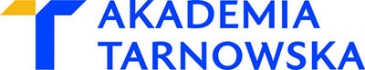 Kalendarz prac w zakresie tworzenia nowych studiów 
w Akademii TarnowskiejETAPZAKRES PRACCZAS POTRZEBNY NA REALIZACJĘTERMIN REALIZACJI ETAPÓW przy wnioskach składanych do 31 marcaI etap – wstępna koncepcja nowych studiówOpracowanie koncepcji nowych studiów i złożenie do Rektora wniosku o zgodę nad rozpoczęciem prac nad nowymi studiami.ok. 2-4 tygodniesierpieńI etap – wstępna koncepcja nowych studiówWydanie opinii / wykonanie analizy przez: DJK, BKPiW, Kwestora, Kanclerza, Samorząd studentów.ok. 2 tygodniewrzesieńI etap – wstępna koncepcja nowych studiówPrzekazanie zgromadzonej dokumentacji na Komisję ds. Toku Studiów.ok. 2 tygodniewrzesień/ październikI etap – wstępna koncepcja nowych studiówPowołanie zespołu ds. nowych studiów przez JM Rektor (skład zespołu proponuje Dziekan).ok. 1 tydzieńwrzesień/ październikII etap – program nowych studiówPrzygotowanie projektu programu studiów, zawierającego harmonogram realizacji programu studiów oraz sylabusy (załączniki 1-5 do programu studiów).ok. 4 tygodniewrzesień/ październikII etap – program nowych studiówPrzekazanie przygotowanej dokumentacji programu studiów do zaopiniowania przez DJK.ok. 1 tydzieńlistopadII etap – program nowych studiówPrzeprowadzenie badań fokusowych przez BKPiW.ok. 5 tygodnilistopadII etap – program nowych studiówPrzekazanie programu studiów na Komisję ds. Toku Studiów.ok. 2 tygodnielistopad/ grudzieńII etap – program nowych studiówUstalenie programu studiów przez Senat Uczelni.grudzieńIII etap – wniosek o pozwolenie na utworzenie studiówPrzygotowanie wniosku o pozwolenie na utworzenie studiów na określonym kierunku, poziomie i profilu według aktualnego wzoru proponowanego przez PKA.ok. 4 tygodniestyczeń/ lutyIII etap – wniosek o pozwolenie na utworzenie studiówPrzygotowanie:- opinii interesariuszy zewnętrznych dotyczących programu studiów i potrzeby tworzenia nowego kierunku (listy intencyjne),- deklaracji współpracy od pracodawców (praktyki),- deklaracji osób prowadzących zajęcia.ok. 4 tygodniestyczeń/ lutyIII etap – wniosek o pozwolenie na utworzenie studiówPrzekazanie przygotowanego wniosku o pozwolenie na utworzenie studiów do zaopiniowania przez Komisję ds. Toku Studiów.ok. 2 tygodnielutyIII etap – wniosek o pozwolenie na utworzenie studiówNaniesienie korekt i ostateczna weryfikacja wniosku.ok. 2 tygodniemarzecIII etap – wniosek o pozwolenie na utworzenie studiówZłożenie wniosku do MNiSW.do terminuokreślonegoustawą (6miesięcy przedplanowanymrozpoczęciemkształcenia).marzec